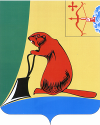 О внесении изменения в постановление главы Тужинского муниципального района от 05.02.2020 № 1 В соответствии со статьей 12 Закона Кировской области от 25.11.2010 № 578-ЗО «О комиссиях по делам несовершеннолетних и защите их прав 
в Кировской области», в связи с кадровыми изменениями ПОСТАНОВЛЯЮ:1. Внести в постановление главы Тужинского муниципального района от 05.02.2020 № 1 «Об утверждении состава комиссии по делам несовершеннолетних и защите их прав при администрации Тужинского муниципального района» следующее изменение:Утвердить состав комиссии по делам несовершеннолетних и защите их прав при администрации Тужинского муниципального района в новой редакции, согласно приложению.2. Настоящее постановление вступает в силу с момента опубликования в Бюллетене муниципальных нормативных правовых актов органов местного самоуправления Тужинского муниципального района Кировской области.Глава Тужинскогомуниципального района    Л.В. БледныхСОСТАВкомиссии по делам несовершеннолетних и защите их прав при администрации Тужинского муниципального района__________ПриложениеУТВЕРЖДЕНпостановлением главы Тужинского муниципального районаот 16.11.2022 № 19ЛЫСАНОВАСветлана Николаевна-заведующий муниципального казенного учреждения «Отдел культуры, спорта и молодежной политики администрации Тужинского муниципального района», председатель комиссииСУСЛОВАЕвгения МихайловнаБЕРЕСНЕВАМария Эдуардовна--начальник Тужинского отдела Кировского областного государственного автономного учреждения социального обслуживания   «Межрайонный комплексный центр социального обслуживания населения 
в Яранском районе», заместитель председателя комиссии (по согласованию)главный специалист, ответственный секретарь комиссии по делам несовершеннолетних и защите их прав при администрации Тужинского муниципального района, секретарь комиссииЧлены комиссии:БАГАЕВЭдуард НиколаевичДЕРБЕНЁВАТамара ЛеонидовнаИСУПОВАОльга МихайловнаКРАЕВВиталий ВасильевичКУЗНЕЦОВАндрей ЛеонидовичКУРАНДИНАОльга Владимировна------директор муниципального бюджетного учреждения культуры Тужинского районного культурно - досугового центра Кировской области, председатель Тужинской районной Думы (по согласованию)заведующий муниципального казенного дошкольного образовательного учреждения детский сад «Родничок» пгт Тужа Кировской области (по согласованию)ведущий специалист по физической культуре и спорту муниципального казенного учреждения «Отдел культуры, спорта и молодежной политики администрации Тужинского муниципального района»начальник отдела надзорной деятельности и профилактической работы Арбажского 
и Тужинского районов главного управления Министерства РФ по делам гражданской обороны, чрезвычайным ситуациям и ликвидации последствий стихийных бедствий по Кировской области (по согласованию)главный врач Кировского областного государственного бюджетного учреждения здравоохранения «Тужинская центральная районная больница» (по согласованию)социальный педагог Кировского областного государственного общеобразовательного бюджетного учреждения «Средняя школа 
с. Ныр Тужинского района» (по согласованию)МЕНЬШИКОВАЕлена ЮрьевнаНОВИКОВА Анна Владимировна--заведующий муниципального казенного дошкольного образовательного учреждения детский сад «Сказка» 
пгт Тужа Кировской областидиректор кировского областного государственного общеобразовательного бюджетного учреждения «Средняя школа с углубленным изучением отдельных предметов пгт Тужа»НОСКОВАОльга ВалерьевнаПОПОНИНАНаталия ЮрьевнаРУСИНОВСтанислав СергеевичСТАШКОВАСветлана АркадьевнаСУСЛОВАлександр ИвановичТЕТЕРИНАТатьяна ИгоревнаЦАРЕГОРОДЦЕВАЮлия ГеннадьевнаШИШКИНАНаталья ГеннадьевнаШУЛЁВВладимир Витальевич---------старший инспектор Яранского межмуниципального филиала федерального казенного учреждения «Уголовно-исполнительная инспекция управления федеральной службы исполнения наказаний по Кировской области» (по согласованию)начальник отдела организационно-правовой и кадровой работы администрации Тужинского муниципального районаучастковый уполномоченный полициипункта полиции «Тужинский» межмуниципального отдела Министерства внутренних дел Российской Федерации  «Яранский» (по согласованию)главный специалист по опеке 
и попечительству муниципального казенного учреждения управления образования администрации Тужинского муниципального района директор Кировского областного государственного казенного учреждения Центр занятости населения Тужинского района (по согласованию)врач психиатр-нарколог Кировского областного государственного бюджетного учреждения здравоохранения «Тужинская центральная районная больница» (по согласованию)ведущий специалист по молодежной политике муниципального казённого учреждения «Отдел  культуры, спорта и молодежной политики администрации Тужинского муниципального района», старший волонтер отряда волонтёров Тужинского муниципального районаметодист по воспитательной работе 
и дополнительному образованию муниципального казенного учреждения управления образования администрации Тужинского муниципального районаначальник пункта полиции «Тужинский» межмуниципального отдела Министерства внутренних дел Российской Федерации  «Яранский» (по согласованию)